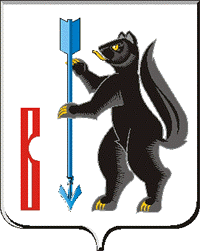 АДМИНИСТРАЦИЯГОРОДСКОГО ОКРУГА ВЕРХОТУРСКИЙР А С П О Р Я Ж Е Н И Еот 25.04.2012г. № 230г. ВерхотурьеО проведении факельных шествий на территории городского округа Верхотурский	В целях сохранения традиций патриотического воспитания учащихся и молодежи, согласно плану мероприятий, посвященных 67-й годовщине Победы в Великой Отечественной войне 1941-1945г.г., руководствуясь статьей 26 Устава городского округа Верхотурский:	1.Провести 08 мая 2010 года факельные шествия:	в п. Привокзальный в 20:00 час (МКОУ «СОШ № 46»);	в г. Верхотурье в 22:00 часа (ГБОУ СО «Верхотурская гимназия»).	2.И.о. начальника Управления образования Администрации городского округа Верхотурский Устиновой Н.А. организовать проведение факельных шествий в соответствии с требованиями пожарной безопасности.	3.Рекомендовать директору ГБОУ СО «Верхотурская гимназия» Екимовой С.А. и директору МКОУ «СОШ № 46» Крамаренко Н.А. разработать содержательную часть данных мероприятий.	4.Предложить начальнику отдела полиции № 33 ММО МВД России «Красноуральский» Носкову М.Ю. обеспечить ограничение движения автотранспорта на время проведения репетиций факельных шествий:	5, 6, 7 мая 2012 года в г. Верхотурье: ул. Ершова – Советская – Воинская – Малышева – Кузнечная (до городского пруда) с 14:00 до 15:00 часов;	5 мая 2012 года в п. Привокзальный ул. Советская – пер. Октябрьский, Советская – Станционная, Советская – Мира, Станционная – Комсомольская, Вокзальная – Станционная с 14:00 до 14:30 часов.	5.Предложить начальнику отдела полиции № 33 ММО МВД России «Красноуральский» Носкову М.Ю. обеспечить охрану общественного порядка и ограничение движения автотранспорта на время проведения факельных шествий 8 мая 2012 года в п. Привокзальный и г. Верхотурье, в том числе:	п. Привокзальный: ул. Советская – пер. Октябрьский, Советская – Станционная, Советская – Мира, Станционная – Комсомольская, Вокзальная – Станционная с 20:00 до 21:30 часа;	г. Верхотурье: ул. Ершова – Советская – Воинская – Малышева – Кузнечная (до городского пруда) с 22:00 до 24:00 часов.	6.Рекомендовать начальнику 71 ОФПС ГУ МЧС России по Свердловской области Храмцову В.Е. обеспечить пожарную безопасность во время проведения факельных шествий в п. Привокзальный и г. Верхотурье.	7.Ответственность за проведение факельного шествия в п. Привокзальный возложить на начальника Привокзального территориального управления Администрации городского округа Верхотурский Манылова С.В.	8.Опубликовать настоящее распоряжение в газете «Верхотурская неделя».	9.Контроль за исполнением настоящего распоряжения возложить на заместителя главы Администрации городского округа Верхотурский по социальным вопросам Бердникову Н.Ю.Глава Администрациигородского округа Верхотурский 					         		С.И. Лобусов 